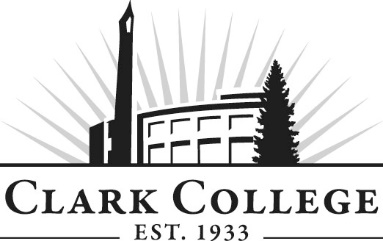 NURSING EDUCATION ADVISORY COMMITTEE - MINUTESMonday October 23 2017 * 8:00-10:00 a.m.Clark College at WSU-V, Room 124Members Present: Rebecca Kendrick, Committee Chair, Providence H&S; Travis Elmore, Vice Chair, WSNA; Cheryl Snodgrass, PeaceHealth; Allison Carlson, Legacy Salmon Creek; Laura Kleiser-Smith, Legacy; Catherine Van Son, WSU- V Nursing FacultyMembers Absent: Pat McClure, WSNA; Gail Helland-Weeks, PeaceHealth; JoAnn Vance, Providence H&S; Melody Routley, Kaiser; Dave Brantley, Manor Care; Ben Young, Manor Care; Lida Dekker, WSU-VancouverClark College: Brenda Walstead, Dean BHS; Jennifer Obbard, Assoc. Dean Health Sciences; Angie Marks, Department Chair;  Nursing Instructional staff – Lisa Aepfelbacher, Valerie Cline, Mary Ellen Pierce, Laura Blackhurst; Cathy Sherick, Assoc. Dir. for Instructional Programming & Innovation; Nichola Farron, Program Specialist – Advisory CommitteesCommittee Chair Rebecca Kendrick called the meeting to order at 8.06am and introductions were made.Minutes of the Previous MeetingOnce a quorum had arrived, the minutes of April 24 2017 were presented. Cheryl made a motion to approve as written; this was seconded by Rebecca and passed unanimously. Next Meeting DateThe committee will next meet on Monday April 30th 2018 at 8.00am.Office of Instruction AnnouncementsCathy Sherick made the following announcements: Welcome back to 2017-18 we are excited to be rolling up our sleeves and delving in to the second year of work of our Academic plan.The new “Areas of Study” have been adopted and approved these will provide the framework for organizing the different degree paths for students. The link is hereAdvisory Committees will begin to see how they fit in to the implementation work of Pathways. The goal is to improve rates of completion, transfer and attainment of jobs. The American Association of Community Colleges (ASCC) has developed a model that articulates the implementation process. Advisory members are encouraged to review the model for understanding.Academic plan Goal 6: Infuse the study of Power, Privilege and Inequity throughout the curriculum. Last year advisory members asked why this was happening at Clark. To answer that question, we have been working with the Office of Diversity and Equity to put together some basic information that can help frame the issue for further discussion. Watch for it on meeting agendas.The new McClaskey Culinary Institute (MCI) is open and teaching students this term! The link to information about the program is here. We are looking forward to being able to provide our advisory members with menu items from the cuisine and baking programs. Clark continues to see enrollment declines, which may have budget impacts. We do not anticipate further program cuts at this time, but cannot rule out the possibility of changes in the future should this trend continue. Your help in letting community members know about the great programs at Clark is appreciated!As programs are taught out, we have terrific Advisory volunteers we hate to lose. Often we need to infuse current committees with new members, and sometimes new programs are developed that will need new advisory committees.  We are working this year on the development of a Master Advisory Committee that will help us with three tasks.Visiting current committees to talk to members and get an idea of how things are working.Planning and hosting annual Advisory event.Reporting to the Board of Trustees every year on the great work of Advisory Committees.Let us know if you are interested by contacting Nic. You can be on two committees, or if you want to step away from your current committee work that is fine too.We also wanted to thank everyone who was able to attend the annual recognition event held on July 13 at the new STEM building. We had beautiful weather, many cold beverages and a great time. We look forward to planning the event next year with our new Master Advisory Committees.We will be undertaking an updated Ethics training at the spring advisory meetings. The annual Clark College Career fair will be held in April. Advisory Committee members will be provided additional information from the career center in upcoming meetings.Cathy also discussed the forthcoming insert being devised for The Columbian in support of Professional Technical day in February 2018, and invited committee members to connect with her about participation, advertisements and inclusion.Department UpdatesPIP (Program Improvement Process) – Mary Ellen outlined that the PIP process is designed to help departments meet their goals and work through a series of evaluations, identifying strengths and areas of needed growth. The PIP noted that number of strengths in the program, particularly in active learning strategies, as well as a robust method of curriculum review and improvement.The PIP committee did recommend that the program look at how to connect with students early in the pre-req process to ensure that selecting Nursing is the right choice for them.  Mary-Ellen continued that there will be additional work with the other health occupations to look at creating exit points for students and ensuring they pick the best program to match their skill sets and career goals.DTA/MRP update – Angie noted that the work has started on the DTA/MRP curriculum (the state wide direct transfer agreement); this will see Community Colleges aligned with Universities across the state to promote academic progression. The first cohort under this new curriculum started this fall and has prompted a lot of work for the department. With Laura as the instructor, the biggest change was adding 2 credits of ethics and policy in healthcare. An additional 3 credits have also been designed into the end of the program. Angie continued that the department is getting ready for the DTA cohort to move through the program, prompting a revision in each quarter. In future, there will be greater integration of focusses on community care and psycho-social issues; for example, the addition of a 1 credit hybrid course focusing on Nutrition in Healthcare.  Cheryl asked if the assumption and expectation is that students will go on to the BSN program. Angie responded that, while it may not be immediate, many will face the realization that they need to make this progression. In response to a question from Travis, Angie noted that there would not be a need for a student to take additional pre-requisites if they transferred to the WSU-V program. Rebecca spoke about the potential for the psycho-social components to expand into areas such as food insecurity and mental health nursing, as well as evaluating environmental factors. Program reduction – Angie outlined that the reduction of the cohort from 48 to 32 students, with three entry points across the year, has meant reduced clinical sections and a need for less adjunct faculty. However, there was also a group of 6 students who had left the program, but who were looking to re-enter: the department was able to secure approval for this. In connection, there is also a committee looking at methods to reintegrate students in this category and help to ensure their success as they make a new attempt at completion. Cheryl spoke about the need for specialty experts in the workplace, especially in the face of a growing retirement sector. Staffing Updates - Angie introduced Jennifer Obbard as new Associate Dean of Health Sciences. Jennifer provided a brief bio of her experiences, including teaching in Europe, and outlined her focus on community health and obstetrics. The Program Coordinator role, vacant since spring has also been filled.  The department is also planning for retirement-based vacancies that may arise shortly.Valerie Cline has moved into the student success and retention role, which has left a vacancy currently covered by a full-time temporary staff member. The turnover in adjuncts linked to program reduction continues – there are currently 17 full time faculty, and whilst 24 adjuncts used to be the standard number, that is now in the high teens and continues to fluctuate. In addition, Tamara Randall has joined the department as a part-time student success coach from Student Services with funding from endowment and Foundation budgets.There will also be a posting for a simulation technician posting soon.Committee Exercise – Admission Criteria and Scoring Angie introduced the admission criteria matrix: it is the Department’s aim to bring well qualified students into the program. However, with over 100 applicants for the 32 spots, the admission process is becoming ever more competitive.  The maximum number of points that can be achieved on the rubric is 48: increasingly applicants need a full 48 points to even be considered. It was agreed that the point criteria is very academically-weighted, often prompting applicants to retake pre-requisites on multiple occasions to secure an A grade. Rebecca invited committee members to participate in a brain storm exercise to look at admission and scoring criteria.Some suggestions included:Lowering of GPA weighting and introduction of an essay component admission test or portfolioRecognition of broader skills such as critical thinking, resiliency, communications and interpersonal skills. Rewarding former work experienceRecognizing Volunteer experienceConsidering experience of Nursing in other countriesCultural diversity assessmentExploration of reasons for career choiceRecognition of the inequities associated with the application process for non-native English speakers. Better utilization of Clark’s I-Best programBSN Dual EnrollmentAngie updated the committee that there have been a further three meetings with WSU-V.  The Department is investigating possible grant funding to help develop a pathway for students to the baccalaureate level. The process is at an early stage and will need further interactions with other stakeholders such as Financial Aid etc. The current data shows that 60-80% of RN to BSN students at WSU-V are Clark graduates: the hope is that these students will be earning credits earlier. It is hoped this model will also alleviate some of the issues of placement sites refusing to accept students other than those in BSN programs. WSNA AnnouncementsTravis announced that nominations are open for the WA 2018 Nursing Hall of Fame. In addition, advocacy events are planned for January, including Legislative Day on January 22. The meeting adjourned at 10.03am.Prepared by Nichola Farron